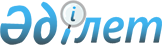 Об образовании избирательных участков на территории Таскалинского района
					
			Утративший силу
			
			
		
					Решение акима Таскалинского района Западно-Казахстанской области от 19 февраля 2014 года № 4. Зарегистрировано Департаментом юстиции Западно-Казахстанской области 27 февраля 2014 года № 3435. Утратило силу решением акима Таскалинского района Западно-Казахстанской области от 30 ноября 2018 года № 33
      Сноска. Утратило силу решением акима Таскалинского района Западно-Казахстанской области от 30.11.2018 № 33 (вводится в действие со дня первого официального опубликования).
      В соответствии с Конституционным законом Республики Казахстан от 28 сентября 1995 года "О выборах в Республике Казахстан", Законом Республики Казахстан от 23 января 2001 года "О местном государственном управлении и самоуправлении в Республике Казахстан" аким района РЕШИЛ:
      1. По согласованию с Таскалинской районной избирательной комиссией соблюдая границы административно-территориального устройства образовать избирательные участки на территории Таскалинского района согласно приложению к настоящему решению.
      2. Контроль за исполнением настоящего решения возложить на заместителя акима района Л. Жубанышкалиеву.
      3. Настоящее решение вводится в действие по истечении десяти календарных дней после дня первого официального опубликования.
      СОГЛАСОВАНО:
      Председатель
      Таскалинской районной
      избирательной комиссии
      _____________Б. Имашев
      19.02.2014 г. Избирательные участки
на территории Таскалинского района
					© 2012. РГП на ПХВ «Институт законодательства и правовой информации Республики Казахстан» Министерства юстиции Республики Казахстан
				
      Аким района

Алиев С.
Приложение
к решению акима района
от 19 февраля 2014 года № 4
№
Номера избира-
тельных участков
Границы избирательных участков
Местонахождение
1
324
Село Актау, зимовки Кызылбас, Кулаков, Аккушик 
Село Актау, улица Муканова, 17, здание сельского дома культуры
2
325
Село Беленький, зимовка Жигули 
Село Беленький, здание фельдшерского пункта
3
326
Село Черная Падина 
Село Черная Падина, здание сельской библиотеки
4
327
Село Амангельды, зимовки Жармалай, Жигули 
Село Амангельды, улица Ленина, 7, здание сельского дома культуры
5
328
Село 1-Чижа, зимовка Колик
Село 1-Чижа, здание коммунального государственного учреждения "Общеобразовательная Первочижинская начальная школа"
6
329
Село Таскала: улицы Сатбаева, Павлова, Карбышева, Сейфуллина, Момышулы, Горького, Маяковского, Курмангазы, Железнодорожная, Пушкина, микрорайоны Самал, Коктем, Жаксыгулова 
Село Таскала, улица Абая, 34, здание государственного учреждения "Средняя общеобразовательная школа имени К. И. Сатпаева"
7
330
Село Таскала: улицы Жукова, Молодежная, Абая, Толстого, Сабирова, Жаксыгулова, Комарова, Лермонтова
Село Таскала, улица Абая, 20, здание государственного коммунального казенного предприятия "Таскалинский районный центр досуга"
8
331
Село Таскала: правый берег реки Деркул до железнодорожной линии, улицы Колхозная, Садовая, Чапаева, Первомайская (жилые дома 2-20), Ветеринарная станция
Село Таскала, улица Маметовой, 2, здание государственного учреждения "Средняя общеобразовательная школа имени Ы. Алтынсарина"
9
332
Село Таскала: левый берег реки Деркул, улицы Заречная, Чурилина, Джамбула, Масина, Тулегеновой, Кутякова, Женис, Жасыбаева, Первомайская (жилые дома 7-45, 22-54), Стадионная, Амангельды, Шевченко, Ахметкалиева, МТФ, микрорайон Саулет, село Жігер 
Село Таскала, улица Женис, 30, здание государственного коммунального казенного предприятия "Детский сад "Бөбек" 
10
333
Село Таскала, улицы Шамова, Скоробогатова, Сапарова, Жангирова, Курмангалиева, Мира, Хусаинова, Чижинская, Гоголя, железнодорожный разъезд № 276, зимовки Подстанция, Зимовка
Село Таскала, улица Абая, 14, здание государственного учреждения "Средняя общеобразовательная школа имени Садыка Жаксыгулова"
11
334
Село Бірлік 
Село Бірлік, здание коммунального государственного учреждения "Общеобразовательная Кузнецовская основная школа"
12
335
Село Мереке, зимовки Калмак, Карташов, Жаикбай, Есенсай, Бубенцы, Талдыкудык, Аккус, Донбек 
Село Мереке, здание сельского дома культуры
13
336
Село Достык
Село Достык, улица Бейбитшилик, 2, здание сельского дома культуры
14
337
Село Бастау 
Село Бастау, здание коммунального государственного учреждения "Общеобразовательная Вавилинская начальная школа"
15
338
Село Ынтымақ 
Село Ынтымақ, здание коммунального государственного учреждения "Общеобразовательная Крутинская основная школа"
16
339
Село Атамекен, зимовки Алмалы, Митрофан, Молочная, Утеш
Село Атамекен, улица Иманова, 4, здание сельского дома культуры
17
340
Село Калмакшабын, зимовки Аяк, Калке, Уштилек, Колик, Тазгул, Егизкопа, Новостройка, Жетикудык, Волжанка, Камыстыкол, 1-Кисыксай, 2-Кисыксай, 3-Кисыксай 
Село Калмакшабын, здание сельской библиотеки
18
341
Село Оян, зимовки Комсомольск, Койшыгул, Машдвор, Акуй, Жана ауыл, Айкумис, Баянас, Кокапан, Кызылагаш
Село Оян, улица Маметовой, 9, здание сельского дома культуры 
19
342
Село Кеңжайлау, зимовки Аппаз, Караой, Жетикудык, Ащы, Орыскопа 
Село Кеңжайлау, здание коммунального государственного учреждения "Общеобразовательная Ленинжолская начальная школа"
20
343
Село Мерей, село Аққайнар, зимовки Птичник, Свинарник, МТМ
Село Мерей, улица Тайманова, 26, здание сельского дома культуры
21
344
Село Айнабұлақ 
Село Айнабұлақ, улица Булакты, 15, здание коммунального государственного учреждения "Общеобразовательная Родниковская основная школа"
22
345
Село Өркен 
Село Өркен, улица Акбидай, 14, здание коммунального государственного учреждения "Общеобразовательная Белугинская начальная школа"
23
346
Село Тоғайлы, зимовки Широкий, Шорман, Даяр 
Село Тоғайлы, улица Диканшылар, здание сельского дома культуры
24
347
Село 2-Чижа, зимовки Бирлик, Ащы, Жармалай, Косем, Алмалы сай 
Село 2-Чижа, улица Карменова, здание сельского дома культуры 
25
348
Село Талды-Булак, зимовки Центральная, Майрамкол, Сад, Жанаауыл, Тапкан
Село Талды-Булак, здание коммунального государственного учреждения "Общеобразовательная Талдыбулакская начальная школа"
26
349
Село Ермольчево 
Село Ермольчево, здание сельской библиотеки